MEMORANDUM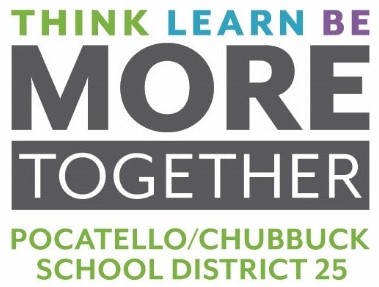 To: 		Dr. Douglas Howell, SuperintendentFrom: 		Jonathan R. Balls, Director of Business OperationsDate: 		May 17, 2022RE: 		BID FOR BREAD FOR 2022-2023 SCHOOL YEAROn April 15, 2022, bids were opened for bread supply for the 2022-2023 school year.  Bid specifications were sent to six (6) vendors. We received bids from four (4) vendors.  Board Action Requested: Motion to award Franz Bakery in the amount of $73,320 for the 2022-2023 school year.  ITEMGoldstar/TFSEmmett, IDShamrock FoodsMeridian, IDBimbo Bakeries               DBA: Sara Lee             Pocatello, IDFranz BakeryPocatello, ID16,000 loaves, Bread, Sandwich$32,800.00$52,006.50$22,080.00$19,840.0032,000 Buns, Hot Dog$6,631.70$6,085.02$5,312.00$4,480.00350,000 Buns, Hamburger$62,086.50$70,970.61$55,300.00$49,000.00Totals$101,518.20$129,062.13$82,692.00$73,320.00